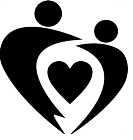 JOB APPLICATIONMy Helpers Care129 Park Ave., Beaver Dam, Wisconsin 53916 920-296-5965 CellMy Helper’s Care is an equal opportunity employer. This application will not be used for limiting or excluding any applicant from consideration for employment on a basis prohibited by local, state, or federal law. Should an applicant need reasonable accommodation in the application process, he or she should contact a company representative.If yes, please state the nature of the crime(s), when and where convicted and disposition of the case:(Note: No applicant will be denied employment solely on the grounds of conviction of a criminal offense. The date of the offense, the nature of the offense, including any significant details that affect the description of the event, and the surrounding circumstances and the relevance of the offense to the position(s) applied for may, however, be considered.)Job Skills/QualificationsPlease list below the skills and qualifications you possess for the position for which you are applying:(Note: My Helpers Care complies with the ADA and considers reasonable accommodation measures that may be necessary for eligible applicants/employees to perform essential functions. )Education and TrainingHigh SchoolCollege/UniversityVocational School/Specialized TrainingMilitary:Are you a member of the Armed Services? What branch of the military did you enlist? What was your military rank when discharged? How many years did you serve in the military?What military skills do you possess that would be an asset for this position?Employer Telephone: Dates Employed: Reason for leaving:Employer Name:Job Title:Supervisor Name:Employer Address:City, State and Zip Code:	 	                                                                                                                                   Employer Telephone:	 	                                                                                                                                                Dates Employed:	 	                                                                                                                                                     Reason for leaving:	 	ReferencesPlease provide 3 personal and professional reference(s) below:Additional Information:Do you have a valid driver's license with current insurance?Do you have any experience or CAN training or certificates?AT-WILL EMPLOYMENTThe relationship between you and the My Helpers Care is referred to as "employment at will." This means that your employment can be terminated at any time for any reason, with or without cause, with or without notice, by you or the My Helpers Care. No representativeof My Helpers Care has authority to enter into any agreement contrary to the foregoing "employment at will" relationship. You understand that your employment is "at will," and that you acknowledge that no oral or written statements or representations regarding your employment can alter your at-will employment status, except for a written statement signed by you and either our Program Coordinators, Program Managers or the Company's President.Applicant	Dated:Signature:	 		 	Please fill out all the sections below:Applicant InformationApplicant Name:Address:City, State and Zip Code:Telephone Number:Email Address:Date of Application:Employment PositionPosition(s) applying for:How did you hear about this position?What days are you available for work?What hours or shift are you available for work?If needed, are you available to work overtime?On what date can you start working if you are hired?Do you have reliable transportation to and from work?Personal InformationHave you ever applied to or worked for Senior In-Home Helpers before?YesNoIf yes, when?Do you have any friends, relatives, or acquaintances working for Senior In-Home Helpers If yes, state name & relationship:YesNoAre you 18 years of age or older?YesNoAre you a U.S. citizen or approved to work in the United States?YesNoWhat document can you provide as proof of citizenship or legal status?Will you consent to a mandatory controlled substance test?YesNoDo you have any condition which would require job accommodations?YesNoIf yes, please describe accommodations required below.Have you ever been convicted of a criminal offense (felony or misdemeanor)?YesNoNameLocation (City, State)Year GraduatedDegree EarnedNameLocation (City, State)Year GraduatedDegree EarnedNameLocation (City, State)Year GraduatedDegree EarnedPrevious EmploymentEmployer Name:Job Title:Supervisor Name:Employer Address:City, State and Zip Code:Employer Telephone:Dates Employed:Reason for leaving:Employer Name:Job Title:Supervisor Name:Employer Address:ReferenceContact Information